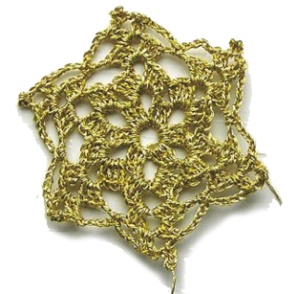 Nostalgija  -  13. DANI TRADICIJE – KAŠTELA 2022KAŠTEL NOVI, 27.-29. 06. 2022.EKO-ETNO SAJAM KAŠTELA 2022 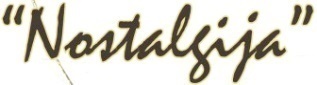 SAJAM OTOČKIH PROIZVODA13. Dani tradicije “Nostalgija” – Kaštela 2022, održat će se  od 27.- 29. lipnja 2022. g. u K. Novom u organizaciji TZG Kaštela, suorganizaciji udruge Šušur, a pod pokroviteljstvom Grada Kaštela, Županije splitsko-dalmatinske, TZ Splitsko-dalmatinske županije, Ministarstva regionalnog razvoja i EU fondova, Ministarstva  turizma, Cemex Hrvatska d.o.o.  U cilju  očuvanja i promocije bogatstva kaštelanske i hrvatske baštine i produženja turističke sezone, Turistička zajednica grada Kaštela u suradnju s Udrugom za promicanje kvalitete života, kulturnih vrijednosti i baštine Šušur, započela je  s organizacijom manifestacije „Nostalgija – Dani tradicije Kaštela“ od 2010 godine.Svih ovih jedanaest godina ovom kulturno-gastro-sajamskom manifestacijom željeli smo da posjetitelji osjete i dožive Kaštela i Hrvatsku kroz mirise i okuse gastro ponude autohtonih jela i pića, zvuke folklora i narodne običaje, klapsku i duhovnu pjesmu, tradicijske obrte i unikatne rukotvorine.Od samog početka  organizacije maifestacija je postala međunardona, a kaštelani i njhovi gosti imali su prigodu uživati u etno i gastro baštini Hrvatske i susjednih zemalja, posebno Slovenije, sa uvijek zanimljivim sudioncima iz Cerknice i okolnih mjesta.Ova manifestacija 2017. godine dobila je posebno priznanje “Suncokret ruralnog turizma Hrvatske” za tradicijsku manifestaciju.Na izložbeno-prodajnim štandovima na kojima će hrvatski proizvođaći izložit će svoje proizvode, kroz klapsku pjesmu, prezentaciju narodnih nošnji i obićaja predstaviti ćemo bogatsvo hrvatske nematerijalne kulturne baštine.Program  27.- 29. 06. 2022.  Eko - etno Sajam  I Sajam otočnih proizvoda od 1700  -   2400 sata   (Riva)		27.06. 2022 u 2000          defile riva K.Stari - K. Novi: KUD-ovi SDŽ, Kaštelanske mažoretkinje; HGD Zrinski:				 Kliški uskoci         u 2100         otvaranje Eko-etno sajma:Županijska smotra folklore, ženska klapa Neverin28.06. 2022  		 Eko - etno Sajam	           U 1930       Večer duhovnih šansona (na Brcu )  Promocija priručnika “ Što vjerujem” (na Brcu)     u 2030        defile riva K.Stari - K. Novi; HGD Biranj;KUD-ovi dalmatinske Zagore      u 2100        koncert gradskog muškog zbora Brodosplit      u 2200       koncert Nedo Kovačev i Rovinježovi29. lipnja župa sv. Petra ap. Kaštel Novi tradicionalno će proslaviti svog zaštitnika sv. Petra svečanom svetom misom i procesijom u kojoj će kip sv. Petra biti jednim dijelom nošen brodicom dok će vjernici prateći ga uz obalu pjevati duhovne pjesme.29.06.2022. 		- Eko - etno Sajam            u 1900 	– Svečana sveta misa povodom blagdana Sv. Petra            u 2000	– Procesija brodicama s kipom Sv. Petra i blagoslov brodica            u 2100	– Koncert klape Sveti Jeronim; ŽVS Kaštelanke; KUD PutaljSvi program  biti će usklađeni sa preporukama Stožera civilne zaštite RH i grada Kaštela.Preporuka – održavanje fizičkog razmaka, te dezinfekcije ruku.Radujemo se Vašem dolasku!Organizator TZG Kaštela						Suorganizator: Udruga ŠušurKontakt: Nada Maršić, dir TZ	mob 098 997 0467			Željka Perdić, mob. 091 255 1400